В Електронному кабінеті надано можливість інформування територіальних громад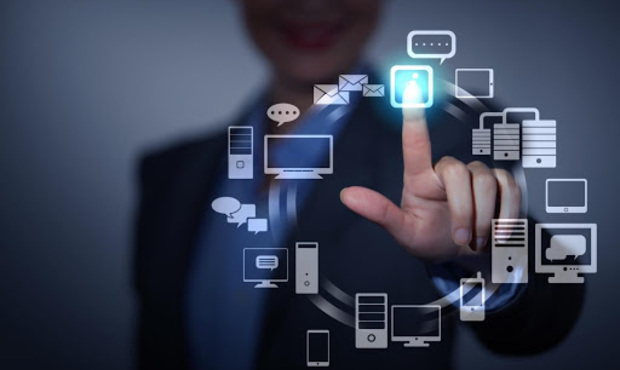 Головне управління ДПС у Харківській області інформує наступне.На виконання вимог статті 12 Податкового кодексу України з 01 січня 2021 року Державною податковою службою України запроваджено електронне інформування територіальних громад через Електронний кабінет:у розрізі джерел доходів про суми нарахованих, сплачених податків, сум податкового боргу та надмірно сплачених сум;та на запити територіальних громад у розрізі платників податків – юридичних осіб.Для отримання звітності посадовій (уповноваженій) особі територіальної громади необхідно здійснити лише чотири кроки:Крок 1. Ввійти до приватної частини електронного кабінету за посиланням https://cabinet.tax.gov.ua. Після ідентифікації будуть доступними дві вкладки:звітність у розрізі джерел доходів;звітність у розрізі платників податків – юридичних осіб.Крок 2. Отримувати звітність у розрізі джерел доходів щомісяця, не пізніше 10 числа місяця, станом на 1 число наростаючим підсумком спочатку року.Крок 3. Надати запит про отримання звітності в розрізі платників податків – юридичних осіб  за формою J1604001 та отримати квитанцію за формою 2. Датою квитанції за формою 2 є дата прийняття запиту територіальними органами ДПС до розгляду.Крок 4. Отримати звітність у розрізі платників податків – юридичних осіб, яка буде доступна територіальним громадам протягом 20 робочих днів з дати прийняття запиту у вкладці «Звітність в розрізі платників податків – юридичних осіб» станом на 1 число наростаючим підсумком спочатку року.